
UNDERGRADUATE CURRICULUM COMMITTEE
November 18, 2014 -- 3:45 p.m.
Academic Affairs Conference Room / Wetherby 2nd Floor 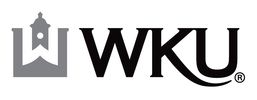 Call To OrderApproval of 10/23/2014 Minutes Old BusinessOCSEProposal to Revise Course Prerequisites/Corequisites: MATH 308New Business GFCB  ActionProposal to Revise a Program – Sales MinorUCConsentProposal to Revise a Catalogue Entry: BISProposal to Suspend a Program: Citizenship & Social ResponsibilityProposal to Delete a Course: AFA 190CProposal to Delete a Course: ARTS 100CProposal to Delete a Course: BIO 113CProposal to Delete a Course: BIO 114CProposal to Delete a Course: BIO 131CProposal to Delete a Course: BIO 207CProposal to Delete a Course: BIO 208CProposal to Delete a Course: BIO 275CProposal to Delete a Course: CHM 101CProposal to Delete a Course: CHM 109CProposal to Delete a Course: COMN 145CProposal to Delete a Course: COMN 161CProposal to Delete a Course: COUN 100CProposal to Delete a Course: FOLK 280CProposal to Delete a Course: FRN 101CProposal to Delete a Course: FRN 102CProposal to Delete a Course: GAWS 200CProposal to Delete a Course: GE 102CProposal to Delete a Course: GEO 110CProposal to Delete a Course: GEO 209CProposal to Delete a Course: HED 100CProposal to Delete a Course: HED 165CProposal to Delete a Course: HMDT 211CProposal to Delete a Course: HIS 119CProposal to Delete a Course: HIS 120CProposal to Delete a Course: HIS 240CProposal to Delete a Course: HIS 241CProposal to Delete a Course: MUSI 120CProposal to Delete a Course: PED 100CProposal to Delete a Course: PED 101CProposal to Delete a Course: PED 102CProposal to Delete a Course: PED 103CProposal to Delete a Course: PED 104CProposal to Delete a Course: POLS 110CProposal to Delete a Course: POLS 260CProposal to Delete a Course: PSYC 100CProposal to Delete a Course: PSYC 199CProposal to Delete a Course: PSYC 250CProposal to Delete a Course: RECN 200CProposal to Delete a Course: RLST 100CProposal to Delete a Course: RLST 101CProposal to Delete a Course: RLST 102CProposal to Delete a Course: SOC 100CProposal to Delete a Course: SOC 210CProposal to Delete a Course: SOC 220CProposal to Delete a Course: SPN 101CProposal to Delete a Course: SPN 102CProposal to Delete a Course: THE 151CActionProposal to Revise a Program: Aging Specialist CertificateProposal to Revise a Program: Gerontology MinorPCALInformationProposal to Create a Temporary Course: PHIL 208Proposal to Create a Temporary Course: DANC 105ConsentProposal to Revise Course Prerequisites/Corequisites: COMM 460Proposal to Delete a Course: COMM 161ActionProposal to Revise Course Number: BLNG/RELS 382Proposal to Revise Course Number: BLNG/RELS 383Proposal to Revise Course Number: BLNG/RELS 384Proposal to Revise Course Number: BLNG/RELS 385Proposal to Revise Course Number: RELS 390Proposal to Revise Course Number: RELS 391Proposal to Revise Course Catalog Listing: COMM 494Proposal to Create a New Course: ENG 290Proposal to Create a New Course: KORE 101Proposal to Create a New Course: KORE 102Proposal to Create a New Course: PHIL 208Proposal to Revise a Program: 792 Communication StudiesProposal to Revise a Program: 522 Corporate and Organizational Communication
Policy CommitteeCLEP Policy Revision 2014 ChangesReport from the ChairAnnouncements